WALES GOLF PLAYER BIOGRAPHY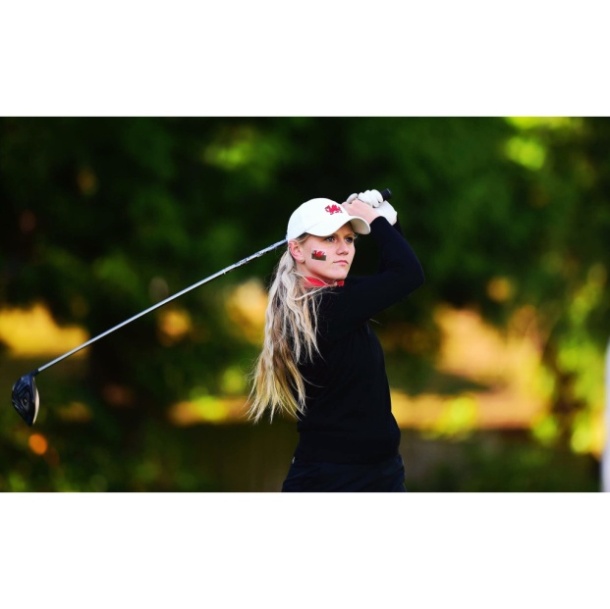 Full Name:Megan Sian LockettClub:Huddersfield Golf ClubHandicap:+1Age:21How did you become interested in playing golf?My dad is a professional golfer and my mum has worked at a golf club for 30 years so golf has always been a part of my life.At what age did you begin playing competitively?11What is your most memorable golf experience or moment?Leading the European young masters after round 1 even with a storm delay half way through my round. This was my first event abroad and my first time leading a competition it was a whole different experience to anything I have ever faced in my life.What is your favourite golf course and why?Notts Golf Club (Hollingwell), its not one of the most well-known golf courses and that’s why I love it so much. It’s a hidden gem that’s always in pristine condition which makes it such a stunning walk.Who is your favourite golfer and why?Bronte Law, she is an incredibly talented determined young girl who gives everything she does 110%. She will be a massive success in the future and is just an all-round nice friendly person. She is someone who I aspire to be like!Who is the most influential person in your life?My caddy Mary. She is 85 and can caddy 36 holes two days running. She still plays competitive golf herself and is part of Great Britain’s over 80s tennis team! She is an inspiration for many and I would love to be able to do half the things she can do when I am 85!
What three words would you use to describe you?Passionate, Committed and Determined
Where do you see yourself in 5 years from now?Playing elite amateur golf and still representing Wales whilst working within sport.